WESTERN CAPE 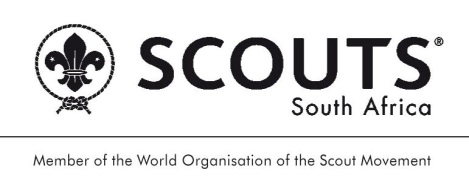 Booking Form: Scout Mountain Club Hut (Non-Members)Please complete fully and send to Scout Headquarters, along with proof of payment, to secure a booking.FULL PAYMENT IS REQUIRED TO SECURE A BOOKING 50% of fee will be forfeited if activity is cancelled less than 30 days before startFull Booking Fee will be forfeited if activity is cancelled less than 14 days before startHIKE INFORMATION 10/2023GROUP NAME: GROUP NAME: GROUP NAME: SECTION: SECTION: ARRIVAL DATE: ARRIVAL DATE: ARRIVAL DATE: DEPARTURE DATE: DEPARTURE DATE: DEPARTURE DATE: DEPARTURE DATE: DEPARTURE DATE: DEPARTURE DATE: ARRIVAL TIME: ARRIVAL TIME: ARRIVAL TIME: DEPARTURE TIME: DEPARTURE TIME: DEPARTURE TIME: DEPARTURE TIME: DEPARTURE TIME: DEPARTURE TIME: TYPE OF CAMP:  TYPE OF CAMP:  TYPE OF CAMP:  COURSE COURSE COURSE COURSE COURSE COURSE CAMP CAMP PRIVATE PRIVATE PRIVATE PRIVATE PRIVATE CONTACT INFORMATION CONTACT INFORMATION CONTACT INFORMATION CONTACT INFORMATION CONTACT INFORMATION CONTACT INFORMATION CONTACT INFORMATION CONTACT INFORMATION CONTACT INFORMATION CONTACT INFORMATION CONTACT INFORMATION CONTACT INFORMATION CONTACT INFORMATION CONTACT INFORMATION CONTACT INFORMATION CONTACT INFORMATION CONTACT INFORMATION CONTACT INFORMATION CONTACT INFORMATION CONTACT INFORMATION CONTACT INFORMATION CONTACT INFORMATION CONTACT INFORMATION PERSON IN CHARGE: PERSON IN CHARGE: PERSON IN CHARGE: AGE: AGE: AGE: GENDER: GENDER: GENDER: GENDER: GENDER: GENDER: GENDER: GENDER:  DATE OF BIRTH:  DATE OF BIRTH:  DATE OF BIRTH:  DATE OF BIRTH:  DATE OF BIRTH:  DATE OF BIRTH:  DATE OF BIRTH:  DATE OF BIRTH:  DATE OF BIRTH:  DATE OF BIRTH:  DATE OF BIRTH:  DATE OF BIRTH: ADDRESS: ADDRESS: ADDRESS: TEL NO HOME: TEL NO HOME: TEL NO HOME: TEL NO HOME: TEL NO HOME: TEL NO HOME: TEL NO WORK: TEL NO WORK: TEL NO WORK: TEL NO WORK: TEL NO WORK: TEL NO WORK: TEL NO WORK: CELL NO: CELL NO: CELL NO: CELL NO: CELL NO: CELL NO: CELL NO: CELL NO: CELL NO: CELL NO: FAX NO: FAX NO: FAX NO: FAX NO: FAX NO: FAX NO: EMAIL: EMAIL: EMAIL: EMAIL: EMAIL: EMAIL: EMAIL: EMAIL: EMAIL: EMAIL: EMAIL: EMAIL: EMAIL: EMAIL: EMAIL: EMAIL: EMAIL: ESTIMATED NUMBERSESTIMATED NUMBERSESTIMATED NUMBERSESTIMATED NUMBERSESTIMATED NUMBERSESTIMATED NUMBERSESTIMATED NUMBERSESTIMATED NUMBERSESTIMATED NUMBERSESTIMATED NUMBERSESTIMATED NUMBERSESTIMATED NUMBERSESTIMATED NUMBERSESTIMATED NUMBERSESTIMATED NUMBERSESTIMATED NUMBERSESTIMATED NUMBERSESTIMATED NUMBERSESTIMATED NUMBERSESTIMATED NUMBERSESTIMATED NUMBERSESTIMATED NUMBERSESTIMATED NUMBERSCUBS SCOUTS SCOUTS SCOUTS SCOUTS ROVERS ROVERS ROVERS SCOUTERS SCOUTERS OTHER ADULTSOTHER ADULTSOTHER ADULTSOTHER ADULTSOTHER MINORSOTHER MINORSOTHER MINORSOTHER MINORSOTHER MINORSOTHER MINORSTOTAL TOTAL TOTAL FACILITIES (please tick as required)FACILITIES (please tick as required)FACILITIES (please tick as required)FACILITIES (please tick as required)FACILITIES (please tick as required)FACILITIES (please tick as required)FACILITIES (please tick as required)FACILITIES (please tick as required)FACILITIES (please tick as required)FACILITIES (please tick as required)FACILITIES (please tick as required)FACILITIES (please tick as required)FACILITIES (please tick as required)FACILITIES (please tick as required)FACILITIES (please tick as required)FACILITIES (please tick as required)FACILITIES (please tick as required)FACILITIES (please tick as required)FACILITIES (please tick as required)FACILITIES (please tick as required)FACILITIES (please tick as required)FACILITIES (please tick as required)FACILITIES (please tick as required)NON-MEMBERS  NON-MEMBERS  NON-MEMBERS  NON-MEMBERS  NON-MEMBERS  NON-MEMBERS  NON-MEMBERS  NON-MEMBERS  NON-MEMBERS  NON-MEMBERS  NON-MEMBERS  NON-MEMBERS  NON-MEMBERS  NON-MEMBERS  NON-MEMBERS  NON-MEMBERS  NON-MEMBERS  NON-MEMBERS  NON-MEMBERS  NON-MEMBERS  NON-MEMBERS  NON-MEMBERS  NON-MEMBERS  HUT FEEHUT FEENumber of nightsNumber of nightsNumber of peopleNumber of peopleNumber of peopleTOTAL DUETOTAL DUETOTAL DUEDeposit/Full AmountDeposit/Full AmountDeposit/Full AmountDeposit/Full AmountDeposit/Full AmountReceipt Receipt Receipt Receipt DateDateDateDateR1320 per day night (base charge for up to 8 people)R1320 per day night (base charge for up to 8 people)R130 per day/night(additional cost per person over 8 – Max 18)R130 per day/night(additional cost per person over 8 – Max 18)CONTRACT ARRANGEMENTS AND PAYMENT DETAILS CONTRACT ARRANGEMENTS AND PAYMENT DETAILS CONTRACT ARRANGEMENTS AND PAYMENT DETAILS CONTRACT ARRANGEMENTS AND PAYMENT DETAILS CONTRACT ARRANGEMENTS AND PAYMENT DETAILS CONTRACT ARRANGEMENTS AND PAYMENT DETAILS CONTRACT ARRANGEMENTS AND PAYMENT DETAILS CONTRACT ARRANGEMENTS AND PAYMENT DETAILS CONTRACT ARRANGEMENTS AND PAYMENT DETAILS CONTRACT ARRANGEMENTS AND PAYMENT DETAILS CONTRACT ARRANGEMENTS AND PAYMENT DETAILS CONTRACT ARRANGEMENTS AND PAYMENT DETAILS CONTRACT ARRANGEMENTS AND PAYMENT DETAILS CONTRACT ARRANGEMENTS AND PAYMENT DETAILS CONTRACT ARRANGEMENTS AND PAYMENT DETAILS CONTRACT ARRANGEMENTS AND PAYMENT DETAILS CONTRACT ARRANGEMENTS AND PAYMENT DETAILS CONTRACT ARRANGEMENTS AND PAYMENT DETAILS CONTRACT ARRANGEMENTS AND PAYMENT DETAILS CONTRACT ARRANGEMENTS AND PAYMENT DETAILS CONTRACT ARRANGEMENTS AND PAYMENT DETAILS CONTRACT ARRANGEMENTS AND PAYMENT DETAILS CONTRACT ARRANGEMENTS AND PAYMENT DETAILS I hereby agree that all camping will be based on "Camping Standards" and that the rules for camping as set in the Policies and Organisational Rules will be observed. I further agree to abide by the SMC rules and acknowledge that I will be responsible for the expense of any damage caused to SMC by any of the people included in this booking or under my supervision.I hereby agree that all camping will be based on "Camping Standards" and that the rules for camping as set in the Policies and Organisational Rules will be observed. I further agree to abide by the SMC rules and acknowledge that I will be responsible for the expense of any damage caused to SMC by any of the people included in this booking or under my supervision.I hereby agree that all camping will be based on "Camping Standards" and that the rules for camping as set in the Policies and Organisational Rules will be observed. I further agree to abide by the SMC rules and acknowledge that I will be responsible for the expense of any damage caused to SMC by any of the people included in this booking or under my supervision.I hereby agree that all camping will be based on "Camping Standards" and that the rules for camping as set in the Policies and Organisational Rules will be observed. I further agree to abide by the SMC rules and acknowledge that I will be responsible for the expense of any damage caused to SMC by any of the people included in this booking or under my supervision.I hereby agree that all camping will be based on "Camping Standards" and that the rules for camping as set in the Policies and Organisational Rules will be observed. I further agree to abide by the SMC rules and acknowledge that I will be responsible for the expense of any damage caused to SMC by any of the people included in this booking or under my supervision.I hereby agree that all camping will be based on "Camping Standards" and that the rules for camping as set in the Policies and Organisational Rules will be observed. I further agree to abide by the SMC rules and acknowledge that I will be responsible for the expense of any damage caused to SMC by any of the people included in this booking or under my supervision.I hereby agree that all camping will be based on "Camping Standards" and that the rules for camping as set in the Policies and Organisational Rules will be observed. I further agree to abide by the SMC rules and acknowledge that I will be responsible for the expense of any damage caused to SMC by any of the people included in this booking or under my supervision.I hereby agree that all camping will be based on "Camping Standards" and that the rules for camping as set in the Policies and Organisational Rules will be observed. I further agree to abide by the SMC rules and acknowledge that I will be responsible for the expense of any damage caused to SMC by any of the people included in this booking or under my supervision.I hereby agree that all camping will be based on "Camping Standards" and that the rules for camping as set in the Policies and Organisational Rules will be observed. I further agree to abide by the SMC rules and acknowledge that I will be responsible for the expense of any damage caused to SMC by any of the people included in this booking or under my supervision.I hereby agree that all camping will be based on "Camping Standards" and that the rules for camping as set in the Policies and Organisational Rules will be observed. I further agree to abide by the SMC rules and acknowledge that I will be responsible for the expense of any damage caused to SMC by any of the people included in this booking or under my supervision.I hereby agree that all camping will be based on "Camping Standards" and that the rules for camping as set in the Policies and Organisational Rules will be observed. I further agree to abide by the SMC rules and acknowledge that I will be responsible for the expense of any damage caused to SMC by any of the people included in this booking or under my supervision.I hereby agree that all camping will be based on "Camping Standards" and that the rules for camping as set in the Policies and Organisational Rules will be observed. I further agree to abide by the SMC rules and acknowledge that I will be responsible for the expense of any damage caused to SMC by any of the people included in this booking or under my supervision.I hereby agree that all camping will be based on "Camping Standards" and that the rules for camping as set in the Policies and Organisational Rules will be observed. I further agree to abide by the SMC rules and acknowledge that I will be responsible for the expense of any damage caused to SMC by any of the people included in this booking or under my supervision.I hereby agree that all camping will be based on "Camping Standards" and that the rules for camping as set in the Policies and Organisational Rules will be observed. I further agree to abide by the SMC rules and acknowledge that I will be responsible for the expense of any damage caused to SMC by any of the people included in this booking or under my supervision.I hereby agree that all camping will be based on "Camping Standards" and that the rules for camping as set in the Policies and Organisational Rules will be observed. I further agree to abide by the SMC rules and acknowledge that I will be responsible for the expense of any damage caused to SMC by any of the people included in this booking or under my supervision.I hereby agree that all camping will be based on "Camping Standards" and that the rules for camping as set in the Policies and Organisational Rules will be observed. I further agree to abide by the SMC rules and acknowledge that I will be responsible for the expense of any damage caused to SMC by any of the people included in this booking or under my supervision.I hereby agree that all camping will be based on "Camping Standards" and that the rules for camping as set in the Policies and Organisational Rules will be observed. I further agree to abide by the SMC rules and acknowledge that I will be responsible for the expense of any damage caused to SMC by any of the people included in this booking or under my supervision.I hereby agree that all camping will be based on "Camping Standards" and that the rules for camping as set in the Policies and Organisational Rules will be observed. I further agree to abide by the SMC rules and acknowledge that I will be responsible for the expense of any damage caused to SMC by any of the people included in this booking or under my supervision.I hereby agree that all camping will be based on "Camping Standards" and that the rules for camping as set in the Policies and Organisational Rules will be observed. I further agree to abide by the SMC rules and acknowledge that I will be responsible for the expense of any damage caused to SMC by any of the people included in this booking or under my supervision.I hereby agree that all camping will be based on "Camping Standards" and that the rules for camping as set in the Policies and Organisational Rules will be observed. I further agree to abide by the SMC rules and acknowledge that I will be responsible for the expense of any damage caused to SMC by any of the people included in this booking or under my supervision.I hereby agree that all camping will be based on "Camping Standards" and that the rules for camping as set in the Policies and Organisational Rules will be observed. I further agree to abide by the SMC rules and acknowledge that I will be responsible for the expense of any damage caused to SMC by any of the people included in this booking or under my supervision.I hereby agree that all camping will be based on "Camping Standards" and that the rules for camping as set in the Policies and Organisational Rules will be observed. I further agree to abide by the SMC rules and acknowledge that I will be responsible for the expense of any damage caused to SMC by any of the people included in this booking or under my supervision.I hereby agree that all camping will be based on "Camping Standards" and that the rules for camping as set in the Policies and Organisational Rules will be observed. I further agree to abide by the SMC rules and acknowledge that I will be responsible for the expense of any damage caused to SMC by any of the people included in this booking or under my supervision.SIGNATURE:SIGNATURE:FULL NAME:FULL NAME:FULL NAME:FULL NAME:FULL NAME:FULL NAME:FULL NAME:FULL NAME:DATE:DATE:DATE:DATE:DATE:DATE:DATE:BANKING DETAILSPlease requestBANKING DETAILSPlease requestBANKING DETAILSPlease requestBANKING DETAILSPlease requestBANKING DETAILSPlease request